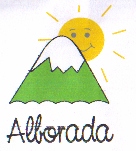 COMUNICADO APOYO PSICOEMOCIONALEstimados Apoderados:     Esperando que se encuentren bien junto a sus familias, queremos poner a su disposición, el apoyo de nuestro psicólogo.  Si requieren realizarle una consulta o plantear un problema que se haya generado en el hogar en este período, pueden contactarlo a través de su correo electrónico. El podrá orientarlos en problemas conductuales y/o emocionales que estén afectando  ya sea a  los niños  o a ustedes mismos. Como Escuela, es nuestro deseo poder apoyar a las familias de todas las formas que nos sea posible durante en este período tan complejo.Su nombre es Jorge Varela y su correo es jvarela@alboradadelenguaje.cl  Deseando que se encuentren muy bien y que pronto podamos volver a encontrarnos y retomar nuestro normal funcionamientose despide afectuosamenteMarcela Elórtegui CallejaDirectora y Equipo AlboradaConcón, 08 de Mayo  2020